Adı-Soyadı	:Sınıfı-No	:KARABÜK ANADOLU İMAM-HATİP VE İMAM-HATİP LİSESİLİSE 11. SINIF COĞRAFYA DERSİ I. DÖNEM II. YAZILI SORULARI1. Aşağıdaki cümlelerle boş bırakılan alanları uygun kelimelerle doldurunuz. (10x2= 20 puan)- Mal ve hizmetlerin kullanılmasına ……………………. denir.- Tüketimin azalması ..........................faaliyetlerini de azaltır.- İmalatın çevre koşullarına uygun yapılmasına ................................denir.- Atmosferde; atomik oksijen, .....................oksijen ve ozon olarak 3 şekilde oksijen bulunur.- .............................................bakterileri ölmüş canlılardaki organik maddeleri parçalar ve azotu kullanılabilir hale getirir.- Üretim .............................’e olan talep ile değişim gösterir. -............................ canlıların temel yapısını oluşturur.  -Farklı kıtalarda aynı tür canlılara rastlanması ............................................nın konusunu oluşturur.- Şehirlerin sınıflandırılmasında en çok kullanılan kriter ………………………………….. dır.- Bitkilerin yeryüzüne dağılışları ............................ dağılışını da doğrudan etkiler.2. Aşağıdaki cümlelerin doğru ya da yanlış olduklarını “D” ve “Y” harfleriyle belirtiniz. (10 puan)- (    ) Muson yağmur ormanları kışın yaprağını döken ağaçlardan oluşmuştur. - (    ) Doğal nüfus artışı az, genel nüfus artışı çok olan ülkeler göç verirler.. - (    ) Bir akarsuda eğim kırığı ya da şelale varsa akarsuda hayvan türleri azdır.- (    ) Atmosferdeki nem önce yoğunlaşıp bulut oluşturur sonra yağış olur.- (    ) Bitkiler, azotdioksit ve suyu kullanıp güneş enerjisi yardımıyla oksijen ve glikoz üretirler.- (    ) Üretim, dağıtım, tüketim sektörleri birbirleriyle etkileşim halindedir.- (    ) Bir ülkede nüfus artışının eksiye gitmesi o ülkenin savunma gücünü zayıflatır.- (    ) Gelişmemiş ülkede nüfus artış hızının yükselmesi üretici nüfusu artırır.- (    ) Modern şehirleri ortaya çıkaran olay 1400’lü yıllarda ateşli silahların kullanılmasıdır.- (    ) Mekke; petrol işleme, sanayi, askeri ve kültürel özellikleriyle etki alanını genişletmiştir.3. Aşağıdaki  dünya haritasında işaretli noktaları alttaki cümlelerle eşleştiriniz (10 puan)1-Tundra bitkileri           : .......................2- Gelişmiş ulaşım         :  ......................3- Yoğun tüketici nüfus  : ......................4- Yaygın sanayileşme   : .......................5- Kahve Plantasyonları : .......................4. İklimin, üretim, tüketim ve dağıtım faaliyetleri üzerindeki etkisini bir önekle açıklayınız. (10 puan)5. Tüketimi etkileyen beşeri etkenlerden 5 tanesini yazınız. (10 puan)Hızlı nüfus artışının olumlu sonuçlarından 4 tanesini yazınız. (10 puan)Arka sayfadaki test sorularını cevaplandırınız. (10x3= 30 puan)CEVAP ANAHTARI  Başarılar dilerim…….											                         Cevat DAĞCIOĞLU1.Bazı ülkelerin gelişmesi doğal kaynaklara bağlıyken bazıları doğal kaynaklar bakımından fakir olda bile gelişmelerini gerçekleştirebilir.Yukarıda numaralandırılan yerlerin hangisinde zengin doğal kaynaklara sahip olmadığı halde gelişmiş bir ülke vardır?A) A        B) B        C) C        D) D        E) E2.	   I. Petrol         II.Doğalgaz        III.KömürYukarıda verilen doğal kaynaklarla ilgili aşağıdaki bilgilerden hangisi yanlıştır?A)Bitkilerin ve hayvan kalıntılarının yerin tabakaları arasında kalmasıyla oluşurlarB)Ülkemiz ihracatında önemli bir paya sahiptirler.C)Bu kaynaklar tükenebilir doğal kaynaklar arasındadır.D) Enerji ve yakıt üretiminde kullanılırlar.E)Yeryüzüne dengeli olarak dağılmamışlardır.3.I.RüzgarII.TarımIII.DoğalgazIV.SanayiV.OrmanYukarıdakilerden hangisi yada hangileri doğal kaynaktır?A) II ve IV                 B) I,III ve  IV     C) I,II ve IIID) I, III ve V              E)  III ve V4.Aşağıdaki şehirlerden hangisi ekonomik fonksiyonlarına göre şehirler sınıflandırması içinde yer almaz?A) Liman                        B) Sanayi       C) Maden       D) Tarım                         E) İdari5.Aşağıdaki enerji kaynaklarından hangisinin üretiminin artması yer şekillerine daha çok bağlıdır?A) Petrol                  B) Linyit           C) HidroelektrikD) Güneş enerjisi     E) Nükleer santraller    6.Üretim ve tüketim faaliyetleri arasındaki taşıma, depolama ve pazarlama işlerinin tümü ticaret sayesinde gerçekleşir.Buna göre, ticaretin geliştiği merkezler arasında aşağıdakilerden hangisi gösterilemez?               A) Mal ve hizmet üretiminin yapıldığı büyük kentlerB) Sanayi faaliyetlerinin yoğunlaştığı alanlarC) Turistik kasabaların bulunduğu alanlar D) Fuar ve panayırların bulunduğu yerleşmelerE) Tarımsal üretim yapılan ovalar7.Aşağıdakilerden hangisi bir ülkede üretim, tüketim ve dağıtımı etkileyen doğal faktörlerden biri değildir?A) Yerşekilleri    B) İklim                C) Su kaynakları      D) Ulaşım           E) Bitki örtüsü8.Hammaddenin bozulabilir olduğu yerlerde, tesisler hammaddeye yakın veya kolay ulaşılabilecek alanda kurulmaktadır.Aşağıda verilen tesislerin hangisi kurulurken yukarıdaki faktör göz önüne alınmıştır?A) Petrol rafinerisi  B) Otomobil fabrikası  C) Konserve fabrikası                                   D) Cam fabrikasıE) İlaç sanayi9.Aşağıdaki ifadelerden hangisi yanlıştır?A) Ülkelerin ekonomik yapılarında bulundukları coğrafyanın özellikleri etkili olmaktadır.B) Fiziki şartları benzer olan ülkelerin ekonomik yapıları da benzerlik göstermektedir.C) Teknolojik gelişmeler bir ülkenin fiziki şartlara bağlılığını belirler.D) Bir ülkenin üretimini fiziki ve beşeri unsurlar belirlerE) Ülkelerin ekonomik yapılarında değişmeler olur.10.İklimin tarım üzerindeki etkilerine aşağıdakilerden hangisi örnek gösterilemez?A)Tarım ürünlerinin olgunlaşma süresiB) Tarımda makinenin kullanılmasıC) Sulama gereksinimiD)Ürünlerin doğal yetişme alanıE)Tarımsal ürün çeşitliliği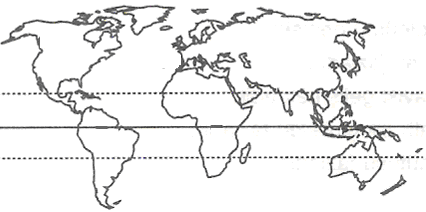 